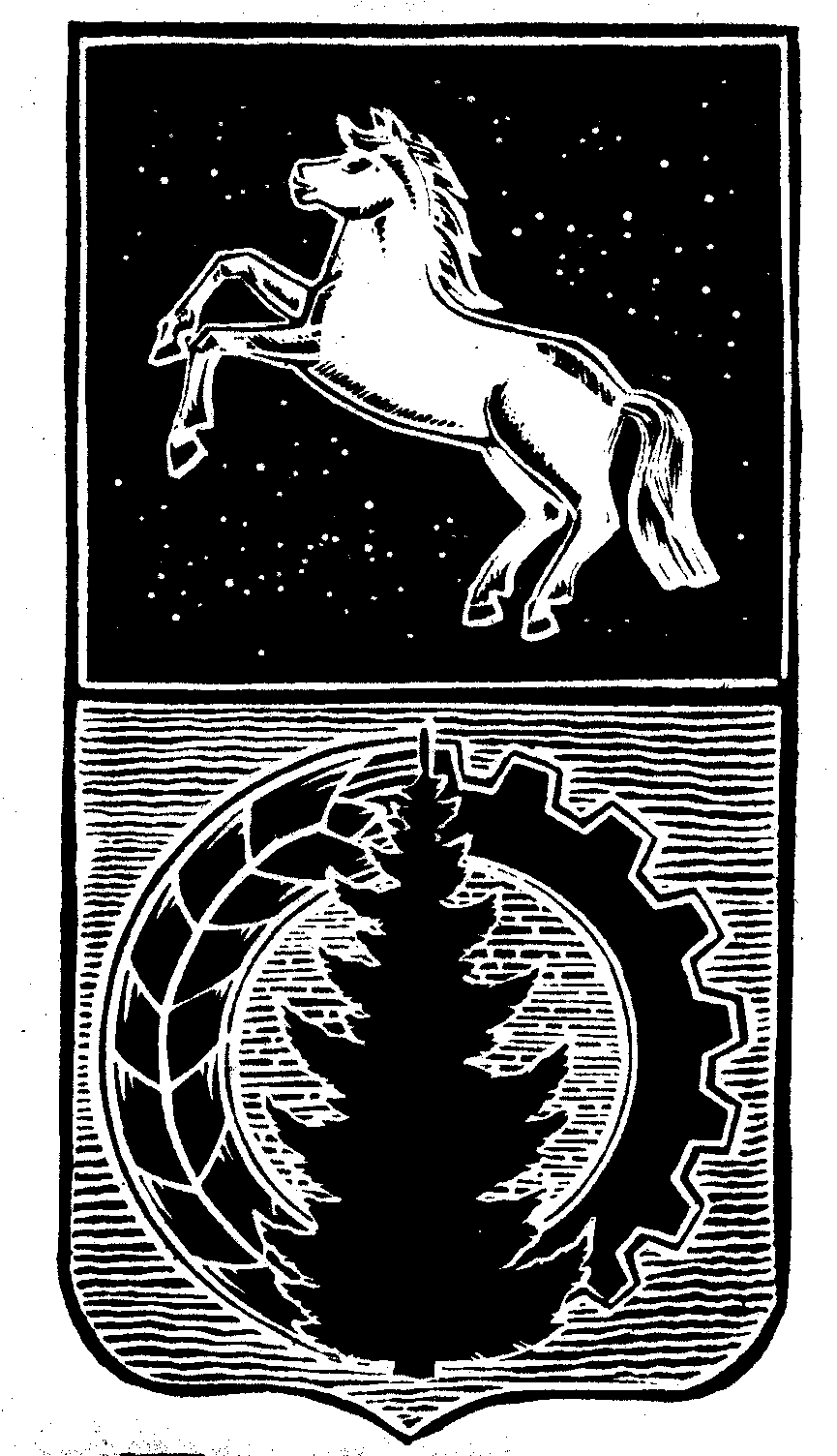 КОНТРОЛЬНО-СЧЁТНЫЙ  ОРГАНДУМЫ  АСИНОВСКОГО  РАЙОНАЗАКЛЮЧЕНИЕна проект решения Совета Батуринского сельского поселения «О внесении изменений в  решение Совета Батуринского сельского  поселения от 25.12.2017 № 26 «О бюджете муниципального образования - Батуринское сельское поселение Асиновского района Томской области на 2018 год»г. Асино							                    	                18.11.2018 Контрольно-счетным органом Думы Асиновского района в соответствии со ст. 10 решения Думы Асиновского района от 16.12.2011г № 104 «Об утверждении Положения «О Контрольно-счетном органе Думы Асиновского района» рассмотрен представленный проект решения Совета Батуринского сельского поселения «О внесении изменений в  решение Совета Батуринского сельского поселения от 25.12.2017 № 26 «О бюджете муниципального образования - Батуринское сельское поселение Асиновского района Томской области на 2018 год».Экспертиза проекта решения Совета Батуринского сельского поселения «О внесении изменений в  решение Совета Батуринского сельского поселения от 25.12.2017 № 26 «О бюджете муниципального образования - Батуринское сельское поселение Асиновского района Томской области на 2018 год» проведена в период с 18 декабря 2018 года по 19 декабря 2018 года в соответствии со статьёй 157 Бюджетного Кодекса, статьей 9 Федерального закона от 07.02.2011 № 6-ФЗ «Об общих принципах организации и деятельности контрольно – счетных органов субъектов РФ и муниципальных образований», подпунктом 2 пункта 1 статьи 3 Положения о Контрольно-счетном органе муниципального образования «Асиновский район», утвержденного решением Думы Асиновского района от 16.12.2011 № 104, в целях определения соответствия муниципального правового акта бюджетному законодательству и на основании пункта 12.1 плана контрольных и экспертно-аналитических мероприятий Контрольно-счетного органа Думы Асиновского района на 2018 год, утвержденного распоряжением председателя Контрольно-счетного органа Думы Асиновского района от 29.12.2017 № 51, распоряжения председателя Контрольно-счетного органа  на проведение контрольного мероприятия от 18.12.2018 № 87.Должностные лица, осуществлявшие экспертизу:Председатель Контрольно-счётного органа Думы Асиновского района Нольфина Т.Ю.Согласно представленного проекта решения, основные параметры бюджета остаются на прежнем уровне:Доходы бюджета снизятся на 718,7тыс. рублей и составят 15554,5 тыс. рублей;Расходы бюджета снизятся на 718,6 тыс. рублей и составят 16904,1 тыс. рублей;        Дефицит  бюджета поселения остался на прежнем уровне в сумме   1349,6 тыс. рублей.1. Доходы бюджета муниципального образования - Батуринское сельское поселение Асиновского района Томской области на 2018 год.Изменения вносятся в доходную часть бюджета  поселения на 2018 год. Изменение структуры доходов бюджета на 2018 год приведено в таблице.							                                 Таблица 1, тыс. рублейДоходную часть бюджета предлагается снизить  на 718,6 тыс. рублей за счет уменьшения объема поступлений иных межбюджетных трансфертов на компенсацию расходов по организации электроснабжения от дизельных электростанций. 2. Расходы бюджета муниципального образования - Батуринское сельское поселение Асиновского района Томской области» на 2018 год.Изменения вносятся в расходную часть бюджета на 2018 год: в приложение 6 «Распределение бюджетных ассигнований по разделам, подразделам, целевым статьям и видам расходов классификации расходов в ведомственной структуре расходов бюджета поселения на 2018 год» к решению Совета Батуринского сельского поселения от 25.12.2017 № 26 «О бюджете муниципального образования - Батуринское сельское поселение Асиновского района Томской области на 2018 год».Изменение направлений расходов в разрезе бюджетных ассигнований по разделам, подразделам, целевым статьям и видам расходов в  ведомственной структуре бюджета поселения представлено в таблице 1.                                                                                                   Таблица № 1, тыс. рублейОбщая сумма расходов бюджета уменьшится на 718,6 тыс. рублей и составит 16904,1 тыс. рублей.  Проектом решения внесены изменения в приложение 7 «Объем межбюджетных трансфертов бюджету муниципального образования, получаемых из других бюджетов бюджетной системы Российской Федерации на 2018 год», увеличен объем межбюджетных трансфертов, получаемых из других бюджетов бюджетной системы РФ с 14492,8 тыс. рублей до 13774,1 тыс. рублей. Дефицит бюджета «Батуринское сельское поселение» на 2018 год.Дефицит бюджета останется без изменений в сумме 1349,6 тыс. рублей.По итогам рассмотрения проекта решения Совета Батуринского сельского поселения «О внесении изменений в  решение Совета Батуринского сельского поселения от 25.12.2017 № 26 «О бюджете муниципального образования – Батуринское  сельское поселение Асиновского района Томской области» на 2018 год», Контрольно-счетный орган Думы Асиновского района сообщает, что данный проект решения может быть принят в предложенной редакции.Председатель          	_______________		                                Т.Ю. Нольфина	                                                                                                                                        (подпись)				                                      (инициалы и фамилия)Наименование статьи доходовУтверждено на 2018 годПроект решенияРезультат (+,-)Налоговые и неналоговые доходы:1780,31780,3Безвозмездные поступления14492,813774,2-718,6Всего доходов:16273,115554,5-718,6КодНаименование раздела расходовУтверждено на 2018годПроект решенияРезультат (+,-)0100Общегосударственные вопросы4582,14598,2+16,10400Национальная экономика3720,23710,2-10,00500Жилищно-коммунальное хозяйство7942,97218,2-724,7Всего расходов:Всего расходов:17622,716904,1-718,6